                               ИНФОРМАЦИЯ. 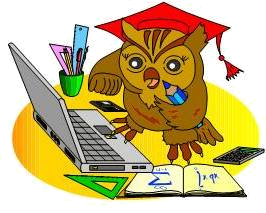 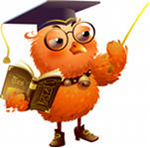 Согласно плану подготовки к НАУЧНО-ПРАКТИЧЕСКОЙ КОНФЕРЕНЦИИ, в феврале 2018 года прошли плановые заседания научных секций    :12 февраля – Секция №1    Гуманитарное направление      (лингвистика, литературоведение,  искусство).19 февраля-    Секция №2   Естественно-математическое направление (естественные науки: география, физика, химия, биология, экология, математика, информатика).26 февраля –состоится заседание Совета НОУ.       Участники заседаний, члены НОУ - учащиеся 5-11 классов, на научном, но в то же время доступном аудитории языке представили материалы выступлений,     познакомили членов НОУ с объемом выполненной исследовательской работы, ответили на вопросы аудитории, выслушали рекомендации, познакомились с критериями оценивания работ.    Руководители  научного общества учащихся 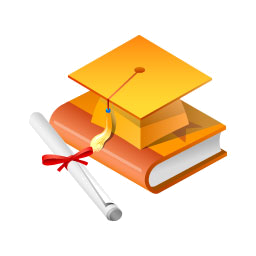                                                                Шкодина С.Г.                                                                             Болохова Н.Ф.     Дальнейших творческих успехов!